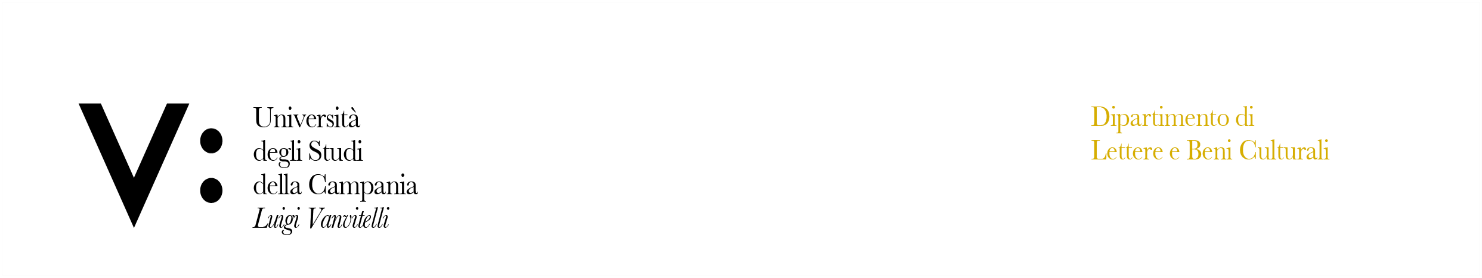 PROVE DI VERIFICA DEGLI OBBLIGHI FORMATIVI AGGIUNTIVI (OFA)Valide per le/i pre-immatricolate/i e le/i immatricolate/i al Corso di Studio in Conservazione dei Beni CulturaliEsiti delle prove svolte in data 18 ottobre 2022Negli elenchi che seguono sono indicati, con la matricola (qualora disponibile), le iniziali di cognome e nome delle/degli studenti che hanno sostenuto i test OFA per il Cds in Conservazione dei Beni Culturali il 18.10.2022 e che hanno riportato Obblighi Formativi Aggiuntivi in almeno una disciplina. Da ciò consegue che dovranno obbligatoriamente seguire i corsi di primo sostegno nella specifica disciplina nella quale il test risulta non superato. Le/gli assenti dovranno sostenere la prova il 5 dicembre 2022 ore 14,30. Si ricorda che chi non si sottopone alla prova di verifica degli OFA dovrà automaticamente seguire i corsi di primo sostegno in tutte le discipline.Percorso archeologicoPercorso storico-artisticomatricola Iniziali del cognome e del nomeOfa lingua italianaOfa lingua ingleseOfa lingua latinaA26001132C. V.Test non superatoTest non superatoA26001080E. L.Test non superatoTest non superatoA26001123O. S.Test non superatoA26001083T. G.Test non superatomatricola Cognome e nomeOfa lingua italianaOfa lingua ingleseA26001086B. M.Test non superatoA26001118C. V.Test non superatoA26001082C. G.Test non superatoA26001101D. D.Test non superatoA26001090D. E.Test non superatoA26001120F. T.Test non superatoA26001102G. G.Test non superatoA26001106L. L.Test non superatoA26001107M. A. R.Test non superatoTest non superatoA26001110M. A.Test non superatoA26001119 M. G.Test non superatoTest non superatoA26001143M. A. Test non superatoA26001087M. S.Test non superatoA26001129P. V. Test non superatoPre-immatricolataR. C.  nata il 24/11/2003 a SMCVTest non superatoA26001114R. C.Test non superatoA26001115 S. L.Test non superatoA26001136S. A.Test non superatoTest non superatoA26001131T. A.Test non superatoA26001112V. R.Test non superato